청년인턴 이력서지원부서 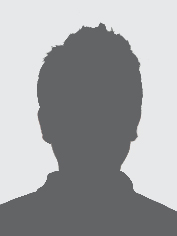 학력사항 위에 기재한 사항은 사실과 틀림이 없습니다.20    년    월    일성  명 :                   (인)첨부서류 : 최종학위 졸업·성적증명서 사본, 자격증 사본, 교육/훈련 수료증 사본산업경제본부경영개발본부경영기술정보본부지역개발본부기획관리본부이름영문한문생년월일성별휴대폰전화번호E-mail주소재학기간학교명 및 전공졸업여부논문제목경력사항 경력사항 경력사항 경력사항 근무기간회사명 및 부서직위담당 업무어학어학어학어학언어시험점수취득일자격증자격증자격증자격증취득일자격증/ 면허증등급발행처교육/ 연수교육/ 연수교육/ 연수교육/ 연수기간과정명과정명기관